NetherlandsNetherlandsNetherlandsNovember 2024November 2024November 2024November 2024MondayTuesdayWednesdayThursdayFridaySaturdaySunday1234567891011121314151617Saint Martin18192021222324252627282930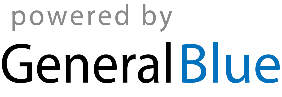 